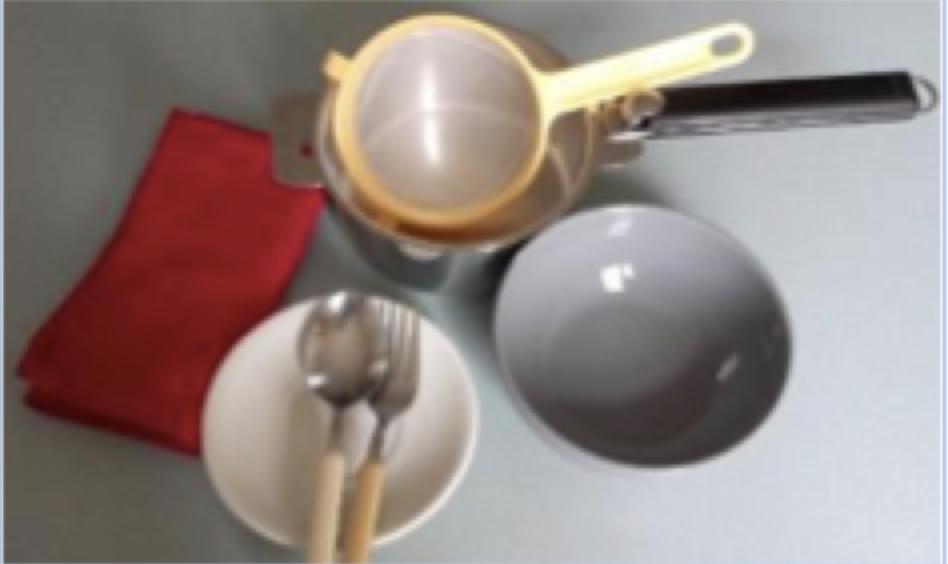 LA RECETTE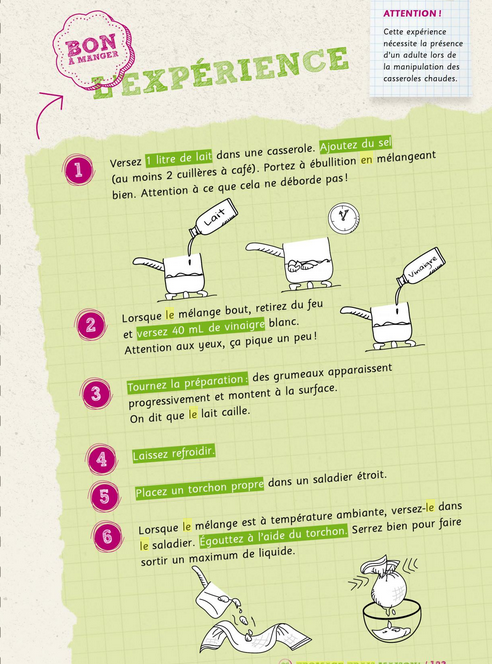 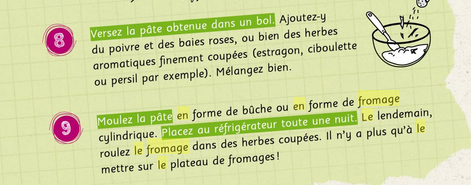 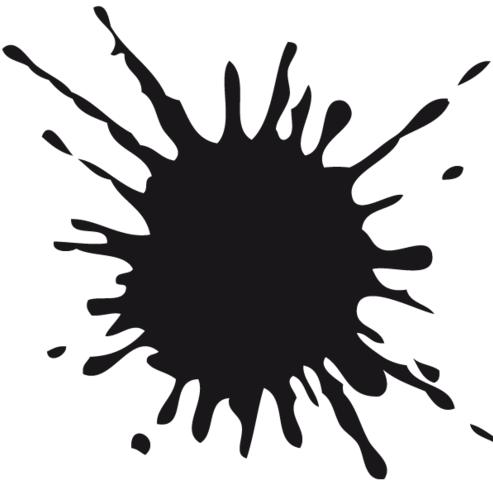 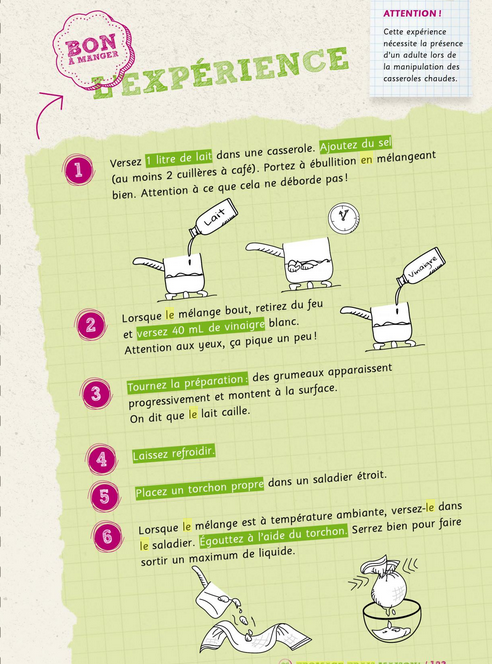 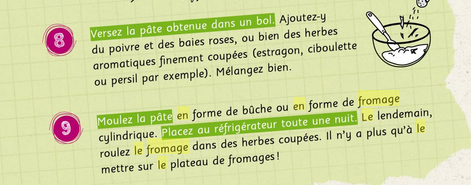 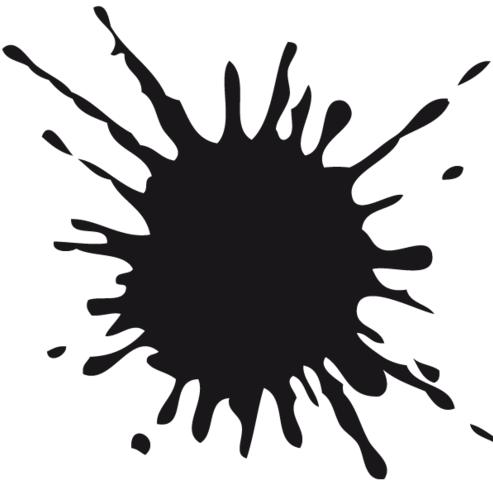 rÉponses aux dÉfis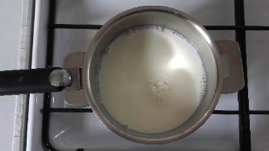 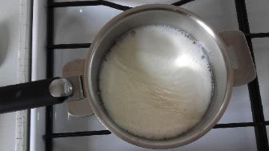 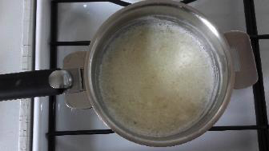 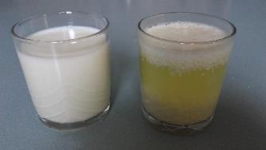  Ne pas montrer les photos à votre enfant avant de faire l’expérience !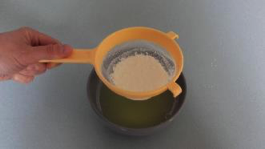 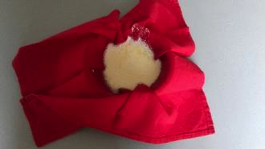 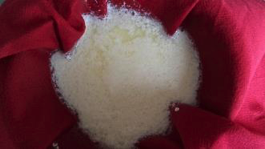 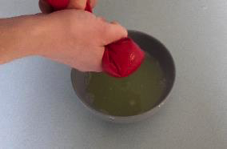 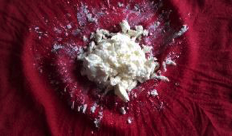 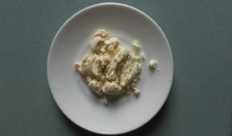 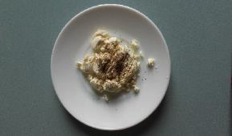 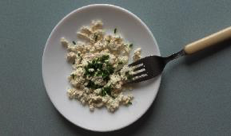 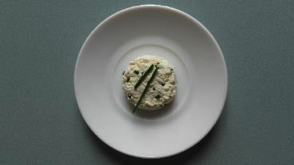 